Biomes of Earth										Name:															Block:			Use the readings to answer the questions below.Define the following words:Biome:________________________________________________________________________________________________________________________________________________________Biotic Factors:___________________________________________________________________ _______________________________________________________________________________Abiotic Factors: _________________________________________________________________ _______________________________________________________________________________What are the 8 different terrestrial biomes on earth?What are the 2 factors that determine the type of biome?What are the 3 mechanisms on earth that affect the 2 factors named above? Describe each. Use diagrams if it helpsUse the table below to summarize the various biomes on earth Colour the world map below with the correct biomes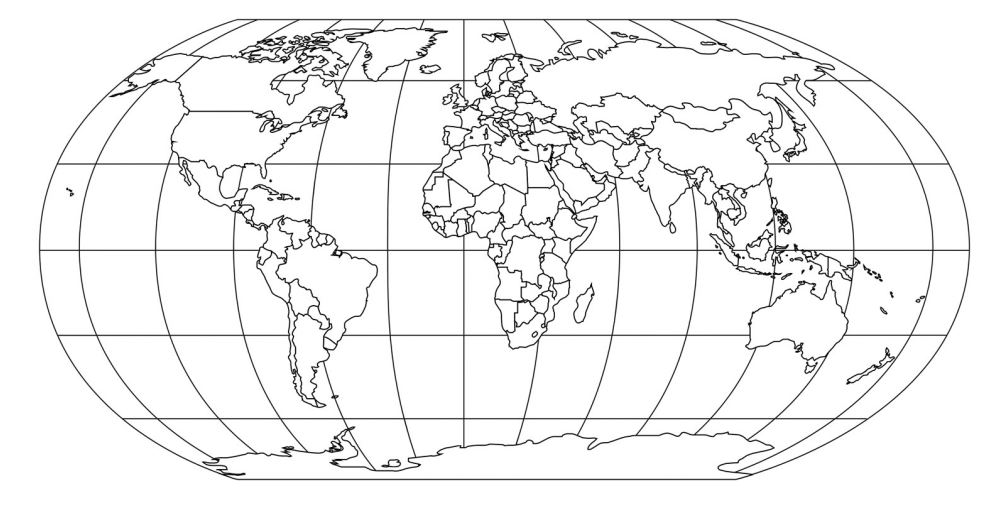 Determine which biome each of the Climatographs below belong to. 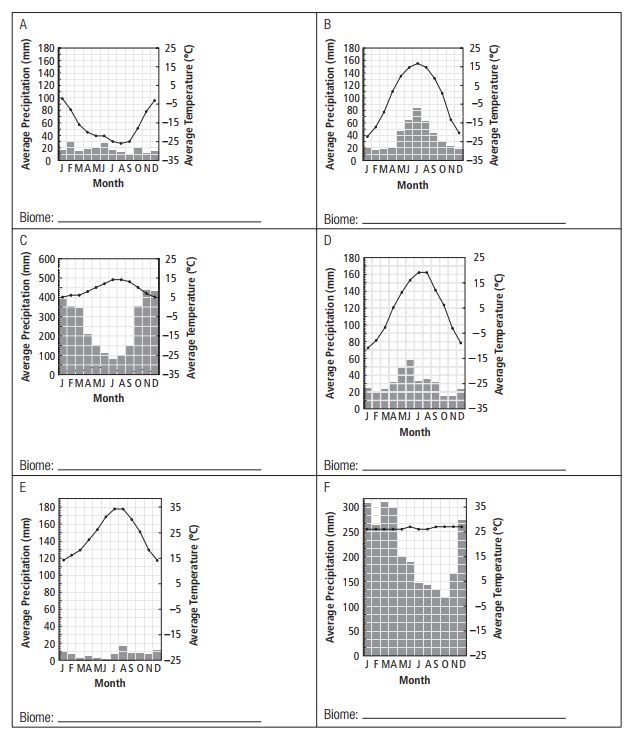 MechanismDescription of how it can impact the 2 factors in #2BiomeLocationsPhysical Features